Radlobby Wolkersdorf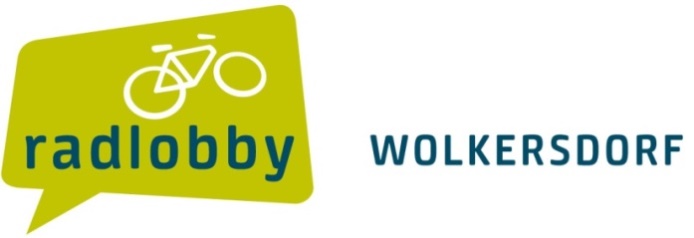 Web: www.radlobby.at/wolkersdorfMail: wolkersdorf@radlobby.atR A D U m f r a g eDu bist …Alltagsradler.ino	einfaches Fahrrado	hochwertiges Fahrrado	E-BikeFreizeitradler.ino	Tagestoureno	RadurlaubeSportradler.ino	Rennrado	Mountainbikeo	TrekkingradFür Alltagsradler:Wie oft nutzt du das Fahrrad?Welche Wege fährst du mit dem Rad?o	Einkaufo	Arbeito	Bahnhofo	Kulturbesucheo	Sportplatzo	Freibado	Heurigenbesucho	andere, wie ………………………………….Fehlt dir irgendwo ein sicherer Radweg in Wolkersdorf, in den Katastralgemeinden oder in der Region?Weißt du Mängel bei einem bestehendem Radweg (Sicherheit, Belag, Wegweisung, Verkehrszeichen, …..)?Fehlen dir irgendwo qualitativ hochwertige Abstellanlagen?Bei welchen Abstellanlagen in der Region bist du mit deren Ausführung nicht zufrieden/warum nicht?Siehst du irgendwo Bedarf an einer überdachten Radabstellanlage?o	nein	o	ja, und zwar …………………………………………………………Würdest du eine Radbox (versperrbarer Einzelabstellplatz) am Bahnhof Wolkersdorf mieten?o	nein	o	ja, das wäre mir monatlich bis maximal  EUR………………….wertWürdest du eine Verwahrbox (z.B. für Helm u.a.m.) am Bahnhof Wolkersdorf nutzen?o	nein	o	ja, das wäre mir monatlich bis maximal  EUR………………….wertNutzt du einen Radanhänger oder könntest du dir die Nutzung praktisch vorstellen (Kinder-, Lastenanhänger)?o	ja, ich nutze einen ………………………………..o	derzeit habe ich keinen, ich könnte mir die Verwendung aber gut vorstelleno	brauche keinenNutzt du ein Lastenfahrrad oder könntest du dir die Nutzung praktisch vorstellen?o	ja, ich nutze ein Lastenrado	derzeit habe ich keines, ich könnte mir die Verwendung aber gut vorstelleno	brauche keinesKennst du die Radlobby Wolkersdorf? 			o	ja	o	neinWeißt du wofür sich die Rodlobby Wolkersdorf engagiert? 		o	ja	o	neinHältst du das Engagement der Radlobby für sinnvoll und notwendig?o	nein, die braucht man nichto	es braucht die Radlobbyo	ich brauche sie nicht, aber es ist gut, dass es sie gibtWofür soll sich die Radlobby Wolkersdorf einsetzen? / Was erwartest du von ihr?Ich kenne folgende Vorteile einer Mitgliedschaft bei der Radlobbyo	Vertretung meiner Anliegeno	Einkaufsvorteileo	4 x im Jahr die Zeitschrift Drahteselo	günstige Versicherungsmöglichkeit     (Rechtschutz, Haftpflicht, Unfall)Möchtest du Mitglied werden	o	ja	o	neinAnmelden unter https://www.radlobby.at/mtg oder Kontaktaufnahme mit wolkersdorfradlobbyDürfen wir dich über Neuigkeiten per Mail informieren?     E-Mail: ……………………………….…………………………Name:Adresse:oder anonymDANKE  FÜRS  MITMACHENbei Schönwetter / in der warmen Jahreszeitbei Schlechtwetter / in der kalten Jahreszeito	fast täglicho	2-3x pro Wocheo	etwa 1x pro Wocheo	etwa 1x pro Monato	nie	o	fast täglicho	2-3x pro Wocheo	etwa 1x pro Wocheo	etwa 1x pro Monato	nie